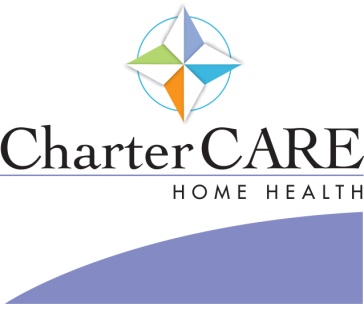 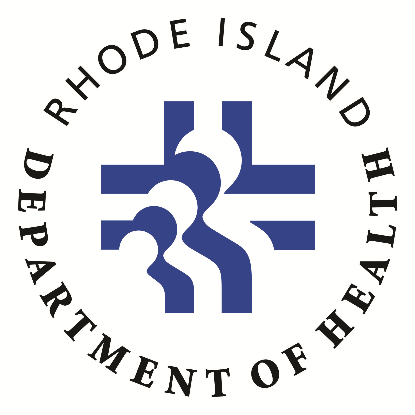 COVID-19 Vaccination Posting RequirementIn compliance with Rhode Island Department Health Regulation 216-RICR-50-15-7: https://rules.sos.ri.gov/regulations/part/216-50-15-7Date Data Updated: July 16, 2021DataPersonnel/Healthcare Workers (Denominator):Includes employees, as well as volunteers, students, trainees and any individual whether paid or unpaid, directly employed by or under contract with the facility on a part-time basis or full-time basis.Reporting should include, but is not limited to: physicians, physician assistants, environmental, laundry, maintenance, dietary service, certified nursing assistants, therapists (e.g. respiratory, occupational, physical, speech and music therapists), social workers, clerical, other healthcare providers, administrative and support staff.Does not apply to a patient’s family member or friend who visits or otherwise assists in the care of that patient in a healthcare facility.If HCP were eligible to have worked in two or more facilities, each facility should include such personnel in their denominator.Include persons who work full-time and part-time; Count individuals rather than full-time equivalents.Number of Personnel:81Cumulative number of HCP who have COMPLETED the COVID-19 vaccination series (Numerator):Dose 1 and dose 2 of Pfizer-BioNTech COVID-19 vaccineORDose 1 and 2 of Moderna COVID-19 vaccineOROne dose of Janssen (Johnson & Johnson) COVID-19 vaccine(Data sources may include health records such as paper and/or electronic documentation of vaccination.  Documentation of vaccination should include vaccine type and date(s) of administration).Number of completed COVID-19 vaccinations:65Percentage of completed COVID-19 vaccinations:80.2%Cumulative number of HCP who have received PARTIAL COVID-19 vaccination series (Numerator):Only 1 dose of Pfizer-BioNTech COVID-19 vaccineOROnly 1 dose of Moderna COVID-19 vaccine(Data sources may include health records such as paper and/or electronic documentation of vaccination.  Documentation of vaccination should include vaccine type and date(s) of administration).Number received partial COVID-19 vaccination:0Percentage received partial COVID-19 vaccination:0%